MENINGKATKAN HASIL BELAJAR MATEMATIKA MELALUI   MODEL PEMBELAJARAN MAKE A MATCH  MATERI BILANGAN PECAHAN PADA SISWA  KELAS IV  DI  SD  SWASTA  ABDI  SUKMA  KECAMATAN MEDAN JOHORSKRIPSIOleh TIARA SAPITRI TANJUNGNPM 191434128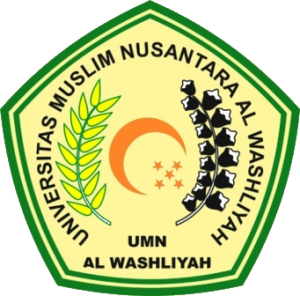 PROGRAM STUDI PENDIDIKAN GURU SEKOLAH DASAR                                                       FAKULTAS KEGURUAN DAN ILMU PENDIDIKAN                                                          UNIVERSITAS MUSLIM NUSANTARA AL WASHLIYAH                                                          MEDAN                                                                                                                                                     2023